Texas A&M UniversityREU Site: Texas Center for Undergraduate Research in Energy and PropulsionApplication—Summer 2018NameLast:  				First:    			 Middle Initial:  Email Address:  Current Institution: Current Major:  Current GPA out of 4.0 (cumulative):  Expected Month and Year of Graduation: Are you a U.S. Citizen?Gender:Ethnicity:Contact Address:Phone Number: Are you considering attending graduate school in an engineering or science discipline?Please list your two most-preferred research topics from the available list. Put “no preference” if appropriate. Selection of a project occurs after all students are admitted to the site. Preferences will be taken into account, but we cannot guarantee that we can place everyone in their preferred topics. See web site for details.1.  2.  Supporting Materials:Please e-mail PDF or Word versions of the following documents to the REU graduate manager, James C Thomas, at reutamu@gmail.com1. Signed copy of this application form2. Current resume (2-page max); please provide details on any relevant experience3. Two signed letters of recommendation (professors or supervisors preferred)4. Electronic copy of current academic transcriptsPlease provide all application materials before May 1, 2018. Please sign and date the application in the spaces below._________________________________________________	________________Signature									DateFor further information, please contact:Dr. Eric L. PetersenDepartment of Mechanical Engineering3123 TAMUTexas A&M UniversityCollege Station, TX 77843-3123epetersen@tamu.edu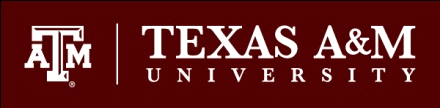 